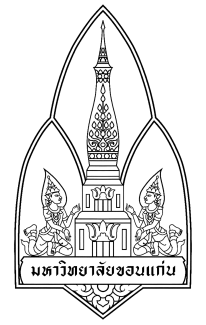 รายชื่อสมาชิกชมรม ...................................................................................  ประจำปีการศึกษา 2567สังกัด องค์การนักศึกษา มหาวิทยาลัยขอนแก่น ชมรมที่ขอต่อทะเบียนต้องระบุลักษณะการดำเนินงานด้านใดด้านหนึ่ง ดังนี้    วิชาการ    ศิลปวัฒนธรรม    บำเพ็ญประโยชน์    กีฬาและนันทนาการ    คุณธรรมและจริยธรรมหมายเหตุ: สมาชิกจะต้องประกอบด้วย นักศึกษาไม่น้อยกว่า 100 คน ทั้งนี้ ต้องประกอบด้วยนักศึกษาจากคณะต่าง ๆ ไม่น้อยกว่า 5 คณะ อย่างน้อยคณะละ 10 คนประวัติคณะกรรมการชมรม ประจำปีการศึกษา 2567ชมรม........................................................................ชื่อ-สกุล (นาย/นางสาว)……………………………………………………………………………รหัสนักศึกษา............................คณะ........................................................................สาขาวิชา.....................................ผลการเรียนเฉลี่ย..............ที่อยู่ปัจจุบัน (ที่สามารถติดต่อได้)…………………………………………………………………………………………………………………………………………………………โทรศัพท์/มือถือ:…………………………………………………… KKUMAIL......................................................................ความสามารถพิเศษ...............................................................................................................................................ประวัติด้านการเข้าร่วมกิจกรรมของมหาวิทยาลัยขอนแก่น	1. ...........................................................................................................................................................	2. ...........................................................................................................................................................	3. ...........................................................................................................................................................	4. ...........................................................................................................................................................	5. ...........................................................................................................................................................	ทั้งนี้ ข้าพเจ้าได้แนบหลักฐานการเป็นนักศึกษา คือ สำเนาบัตรประจำตัวนักศึกษามาพร้อมนี้แล้ว โดยได้ลงนามรับรองสำเนาถูกต้องมาด้วยแล้ว และยินยอมให้เก็บ รวบรวม ใช้ ส่งต่อ และเปิดเผยข้อมูลส่วนบุคคลที่เกี่ยวข้องกับข้าพเจ้า เพื่อประโยชน์ในการดำเนินการและประสานงานที่เกี่ยวข้องกับการดำเนินกิจกรรมนักศึกษาของมหาวิทยาลัยขอนแก่น เท่านั้น ทั้งนี้ ตาม พรบ. คุ้มครองข้อมูลส่วนบุคคล (PDPA)บันทึกข้อความองค์การนักศึกษา/สภานักศึกษา/ ชมรม............................................................................................... โทร. .............................ที่  ........................................./........................................... 	วันที่............................................................................................    เรื่อง	เสนอชื่อที่ปรึกษา เรียน 	รองอธิการบดีฝ่ายพัฒนานักศึกษาและศิษย์เก่าสัมพันธ์	ด้วยองค์การนักศึกษา/สภานักศึกษา/กลุ่ม/ชมรม................................................................................................. สังกัด องค์การนักศึกษามหาวิทยาลัยขอนแก่น ขอเสนอชื่อที่ปรึกษา  ประจำปีการศึกษา 2567 จำนวน ..............คน (องค์กรละไม่เกิน 3 คน และคนละไม่เกิน 3 องค์กร) ดังนี้นาย/นาง/นางสาว .................................................................................................................................................เป็นข้าราชการพลเรือน/พนักงานในมหาวิทยาลัย  ตำแหน่ง .................................................................................สังกัด............................................................. หมายเลขโทรศัพท์(โปรดระบุ).........................................................อีเมล.......................................................................................................................................................................นาย/นาง/นางสาว .................................................................................................................................................เป็นข้าราชการพลเรือน/พนักงานในมหาวิทยาลัย  ตำแหน่ง .................................................................................สังกัด............................................................. หมายเลขโทรศัพท์(โปรดระบุ).........................................................อีเมล.......................................................................................................................................................................นาย/นาง/นางสาว .................................................................................................................................................เป็นข้าราชการพลเรือน/พนักงานในมหาวิทยาลัย  ตำแหน่ง .................................................................................สังกัด............................................................. หมายเลขโทรศัพท์(โปรดระบุ).........................................................อีเมล.......................................................................................................................................................................จึงเรียนมาเพื่อโปรดพิจารณาดำเนินการต่อไป						ลงชื่อ ...................................................................						       (.................................................................)				           ประธานชมรม......................................................................บันทึกข้อความชมรม............................................................................................... โทร. .............................................ที่  .........................................../............................................. 	     วันที่. .............................................เรื่อง	แจ้งความไม่ประสงค์ไม่ต่อทะเบียนชมรม เรียน 	รองอธิการบดีฝ่ายพัฒนานักศึกษาและศิษย์เก่าสัมพันธ์	ตามที่มหาวิทยาลัยขอนแก่นได้แจ้งการต่อทะเบียนชมรม สังกัดองค์การนักศึกษามหาวิทยาลัยขอนแก่น ประจำปีการศึกษา 2567 โดยชมรมสังกัดองค์การนักศึกษาส่งเอกสารประกอบการต่อทะเบียนชมรม ประจำปีการศึกษา 2567 ภายในวันศุกร์ที่ 12 มกราคม 2567 เวลา 16.30 น. ณ งานพัฒนานักศึกษา กองพัฒนานักศึกษาและศิษย์เก่าสัมพันธ์ นั้น	ในการนี้ ชมรม..............................................................................................ขอแจ้งความไม่ประสงค์ไม่ต่อทะเบียนชมรม และรับทราบเงื่อนไขในการถูกยุบเลิกชมรมตามข้อ 13.2 ของประกาศมหาวิทยาลัย ฉบับที่ 212/2563 ลงวันที่ 30 มกราคม 2563 จึงเรียนมาเพื่อโปรดพิจารณา						ลงชื่อ ...................................................................						       (.................................................................)				           ประธานชมรม......................................................................ลงชื่อ ...................................................................						       (.................................................................)				           ที่ปรึกษาชมรม......................................................................แบบประกอบการเสนอชื่อเพื่อแต่งตั้งเป็นที่ปรึกษากิจกรรมเสริมหลักสูตร ประจำปี......................-----------------------------ชื่อ-สกุล (นาย/นางสาว)…………………………………………………………………………………............................................  (     ) ข้าราชการ (    ) พนักงานฯ   ตำแหน่ง......................................................................................................สังกัด....................................................................................................................................................................เริ่มรับราชการที่มหาวิทยาลัยขอนแก่นเมื่อ...........................................................................................................	ประสบการณ์ที่เกี่ยวข้องกับการดำเนินงานด้านกิจกรรมนักศึกษาในช่วงเวลาที่กำลังศึกษาและเมื่อสำเร็จการศึกษาแล้ว หรือความสามารถพิเศษที่เกี่ยวข้องกับองค์กรนักศึกษาที่เสนอแต่งตั้งเป็นที่ปรึกษา ดังนี้1. ...........................................................................................................................................................	2. ...........................................................................................................................................................	3. ...........................................................................................................................................................	ข้าพเจ้ายินดีเป็นที่ปรึกษา [   ] องค์การนักศึกษา [   ] สภานักศึกษา [   ] ชมรม.................................................... [   ] กลุ่ม........................................ทั้งนี้ ข้าพเจ้ายินยอมให้เก็บ รวบรวม ใช้ ส่งต่อ และเปิดเผยข้อมูลส่วนบุคคลที่เกี่ยวข้องกับข้าพเจ้าที่ใช้ในการสมัครเป็นที่ปรึกษากิจกรรมเสริมหลักสูตร เพื่อประโยชน์ในการดำเนินการและประสานงานที่เกี่ยวข้องกับการดำเนินกิจกรรมนักศึกษาของมหาวิทยาลัยขอนแก่น เท่านั้น ทั้งนี้ ตาม พรบ. คุ้มครองข้อมูลส่วนบุคคล (PDPA)    ความเห็นของผู้บังคับบัญชา ระดับคณบดี/ผู้อำนวยการ (ศูนย์/สถาบัน/สำนัก/กอง) หรือเทียบเท่า[   ] อนุญาต        [   ] ไม่อนุญาต เพราะ...........................................................................................................หนังสือรับรองการเข้าร่วมกิจกรรม ประจำปีการศึกษา 2566ชมรม............................................................................................หนังสือรับรองฉบับนี้ให้ไว้เพื่อรับรองว่าชมรม...............................................................................................สังกัดองค์การนักศึกษามหาวิทยาลัยขอนแก่น ได้เข้าร่วมกิจกรรมของมหาวิทยาลัยหรือชมรมอื่น ในปีการศึกษา 2566 เพื่อใช้ประกอบการต่อทะเบียนชมรม สังกัด องค์การนักศึกษามหาวิทยาลัยขอนแก่น ประจำปีการศึกษา 2567 ดังนี้1.......................................................................................................................................................................2.......................................................................................................................................................................3.......................................................................................................................................................................4.......................................................................................................................................................................พร้อมนี้ได้หลักฐานการเข้าร่วมกิจกรรมดังกล่าว ดังนี้....................................................................................................................................................................................................................................................................................................................................................................................................................................................................................................................................................... ทั้งนี้ หากชมรมไม่ได้เข้าร่วมกิจกรรมของมหาวิทยาลัยหรือชมรมอื่น ในปีการศึกษา 2566 ตามเกณฑ์ของประกาศมหาวิทยาลัยขอนแก่น ฉบับที่ 212/2563 เรื่อง หลักเกณฑ์และวิธีการจัดตั้ง การจดทะเบียน การต่อทะเบียนและการยุบเลิกชมรมสังกัดองค์การนักศึกษามหาวิทยาลัยขอนแก่น ขอให้ชี้แจงเหตุผลประกอบ ดังนี้..................................................................................................................................................................................................................................................................................................................................................................................................................................................................................................................................................................................................................................................................................................................................................................................................                                                                     ลงชื่อ...........................................................ผู้รับรอง                                                                            (.........................................................)	                                                                                      ตำแหน่ง........นายกองค์การนักศึกษา..................	                                                                                                       วันที่.................................................................	รูปแบบการจัดทำรายงานประจำปีและการจัดทำบัญชีรายรับ-รายจ่ายชมรม สังกัดองค์การนักศึกษามหาวิทยาลัยขอนแก่น ประจำปีการศึกษา 2566********************1. ปกหน้า  ให้มีข้อความดังนี้  “รายงานประจำปีการศึกษา 2566 ชมรม............................................................ องค์การนักศึกษามหาวิทยาลัยขอนแก่น”  ประกอบในหน้าปก และสามารถตกแต่งความสวยงาม ตามความเหมาะสม2.สารบัญ3.ประวัติและข้อมูลพื้นฐานของชมรม4.รายชื่ออาจารย์ที่ปรึกษาและคณะกรรมการบริหารชมรม (อาจทำเป็นแผนผัง ใส่รูปถ่าย พร้อมประวัติได้ตามความเหมาะสม)5.รายงานประจำปีและบัญชีรายรับ-รายจ่าย6.ปฏิทินการจัดกิจกรรมในรอบปีแบบฟอร์มรายงานประจำปีและบัญชีรายรับ-รายจ่ายให้สรุปผลโครงการแต่ละโครงการโดยสังเขป พร้อมแนบภาพกิจกรรมประกอบตามความเหมาะสม พร้อมทั้งสรุปปัญหา  อุปสรรค และข้อเสนอแนะรายโครงการ (ตามตัวอย่าง)ปัญหา อุปสรรค และข้อเสนอแนะของชมรม ในการจัดกิจกรรมในปีการศึกษา 2566 พร้อมทั้งแนวทางในการจัดกิจกรรมในปีการศึกษา 2567ลำดับชื่อ-สกุลรหัสประจำตัวคณะชั้นปีตำแหน่ง1ประธาน2รองประธาน3เลขานุการ4เหรัญญิก5ประชาสัมพันธ์6กรรมการ7กรรมการ8กรรมการ9กรรมการ10กรรมการ1112131415ลำดับโครงการวัน เดือน ปีสถานที่รายรับรายรับรายรับรายจ่ายเงินคืน มข.คงเหลือลำดับโครงการวัน เดือน ปีสถานที่จาก มข.จากแหล่งอื่นรวมรายรับรายจ่ายเงินคืน มข.คงเหลือ123เงินคงเหลือสุทธิ (บาท)เงินคงเหลือสุทธิ (บาท)เงินคงเหลือสุทธิ (บาท)เงินคงเหลือสุทธิ (บาท)เงินคงเหลือสุทธิ (บาท)เงินคงเหลือสุทธิ (บาท)เงินคงเหลือสุทธิ (บาท)เงินคงเหลือสุทธิ (บาท)เงินคงเหลือสุทธิ (บาท)ลำดับโครงการรายการรายรับรายจ่ายคงเหลือ1โครงการไหว้ครู ประจำปี 25631. งบสนับสนุน2. ค่าอาหาร นศ. 100 คน 2 วัน วันละ 3 มื้อ มื้อละ 20 บาท3. ค่าเช่าเหมารถ32,000 บาท12,000  บาท20,000  บาท0เงินคงเหลือ (บาท)เงินคงเหลือ (บาท)เงินคงเหลือ (บาท)เงินคงเหลือ (บาท)เงินคงเหลือ (บาท)0